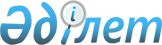 Қазақстан Республикасы Yкiметiнiң 1996 жылғы 11 шiлдедегi N 893 қаулысының күшi жойылды деп тану туралыҚазақстан Республикасы Үкіметінің 2005 жылғы 25 қаңтардағы N 58 Қаулысы

      Қазақстан Республикасының Үкiметi  ҚАУЛЫ ЕТЕДI: 

      1. "Мүгедектердi арнаулы жүрiп-тұру құралдарымен қамтамасыз етудi жақсарту жөнiндегi шаралар туралы" Қазақстан Республикасы Үкiметiнiң 1996 жылғы 11 шiлдедегi N 893  қаулысының  (Қазақстан Республикасының ПҮКЖ-ы, 1996 ж., N 30, 277-құжат) күші жойылды деп танылсын. 

      2. Осы қаулы қол қойылған күнiнен бастап күшіне енеді.        Қазақстан Республикасының 

      Премьер-Министрі 
					© 2012. Қазақстан Республикасы Әділет министрлігінің «Қазақстан Республикасының Заңнама және құқықтық ақпарат институты» ШЖҚ РМК
				